Mise en ligne annonce : 25/02/2020
RÉFÉRENCE DE L’ANNONCE (à rappeler dans toute correspondance)CHAMBERY / CA  GEOTECH PRÉSENTATION DE L’ENTREPRISEECR Environnement est un bureau d’études et de conseil indépendant spécialisé dans : les études géotechniques & études de sol, la topographie et la détection de réseaux, l’ingénierie VRD & aménagements urbains et les études environnementales.Réparties sur le territoire national, en Espagne, et en Antilles-Guyane, les 20 agences ECR Environnement se développent dans le but de favoriser la proximité managériale, la prise d’initiative et la réactivité face aux clients. ECR Environnement est une société à taille humaine où la responsabilisation des collaborateurs est encouragée. Vous intégrerez l’agence de Chambéry qui compte aujourd’hui 8 collaborateurs.SECTEURIngénierie étude techniqueCARACTÉRISTIQUES DU POSTEDESCRIPTIF DES MISSIONS & DU PROFILVous êtes formé(e), autonome, rigoureux(se), gestionnaire.Vous accordez de l’importance aux relations humaines, maitrisez les missions géotechniques G1 à G5 et connaissez bien le marché et les acteurs de la région. Vous êtes autonome et responsable de vos dossiers jusqu’à la facturation.Vous souhaitez vous investir dans une société en développement.Vous êtes de formation Ingénieur ou Master 2 (Génie Civil, Géotechnique, Géologie Appliquée…) dans le domaine du sol avec une expérience exigée de 5 ans. Vous disposez du permis B et maîtrisez des logiciels Talren, Foxta, Krea.ENVOI DES CANDIDATURES (CV + LETTRE DE MOTIVATION) APar mail à : recrutement@ecr-environnement.com Merci d’indiquer la référence de l’annonce en objet.Ce poste est ouvert aux personnes handicapées.IntituléChargé(e) d’Affaires Géologie – Géotechnique confirmé H/F Type de contratCDIHoraires35H hebdoLieu de travailPoste basé à Viviers du Lac (73), déplacements sur la région Rhône-Alpes-AuvergneDémarragePoste à pourvoir rapidementStatutCadreSalaireA déterminer selon qualification, expérience et compétenceAvantagesMutuelle groupe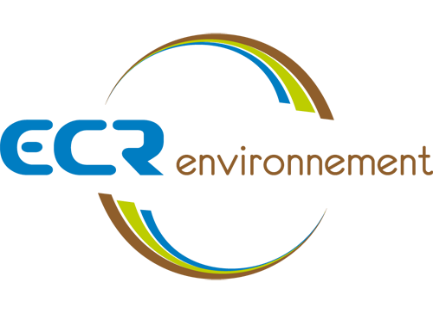 